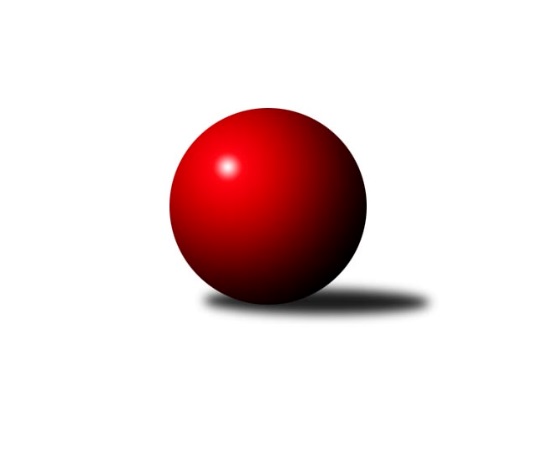 Č.6Ročník 2016/2017	29.5.2024 1. KLZ 2016/2017Statistika 6. kolaTabulka družstev:		družstvo	záp	výh	rem	proh	skore	sety	průměr	body	plné	dorážka	chyby	1.	KK Slovan Rosice	6	5	0	1	32.0 : 16.0 	(83.0 : 61.0)	3342	10	2224	1118	23.7	2.	KK Slavia Praha	6	5	0	1	30.0 : 18.0 	(81.5 : 62.5)	3292	10	2210	1082	27.7	3.	TJ Spartak Přerov	6	4	1	1	30.0 : 18.0 	(83.0 : 61.0)	3330	9	2215	1116	23.7	4.	TJ Sokol Duchcov	6	3	2	1	30.0 : 18.0 	(78.5 : 65.5)	3252	8	2162	1089	23.8	5.	KK Blansko	6	3	0	3	28.0 : 20.0 	(79.5 : 64.5)	3265	6	2180	1085	23.5	6.	SKK Rokycany	6	3	0	3	23.0 : 25.0 	(69.5 : 74.5)	3218	6	2170	1049	36.8	7.	TJ Sokol Husovice	6	3	0	3	23.0 : 25.0 	(63.5 : 80.5)	3161	6	2147	1014	37.7	8.	SKK Jičín	6	2	1	3	23.0 : 25.0 	(66.0 : 78.0)	3273	5	2193	1080	30	9.	TJ Valašské Meziříčí	6	2	1	3	19.0 : 29.0 	(62.5 : 81.5)	3225	5	2177	1048	40.2	10.	SKK  Náchod	6	2	0	4	22.0 : 26.0 	(73.0 : 71.0)	3251	4	2164	1087	23.7	11.	KK Konstruktiva Praha	6	1	0	5	15.0 : 33.0 	(62.0 : 82.0)	3122	2	2122	1000	38	12.	TJ Lokomotiva Česká Třebová	6	0	1	5	13.0 : 35.0 	(62.0 : 82.0)	3090	1	2096	994	28.5Tabulka doma:		družstvo	záp	výh	rem	proh	skore	sety	průměr	body	maximum	minimum	1.	TJ Spartak Přerov	4	3	1	0	22.0 : 10.0 	(60.0 : 36.0)	3324	7	3390	3283	2.	KK Slovan Rosice	4	3	0	1	21.0 : 11.0 	(58.5 : 37.5)	3310	6	3355	3270	3.	SKK Rokycany	3	2	0	1	14.0 : 10.0 	(40.5 : 31.5)	3294	4	3321	3278	4.	SKK Jičín	3	2	0	1	14.0 : 10.0 	(38.0 : 34.0)	3269	4	3288	3231	5.	TJ Sokol Husovice	3	2	0	1	14.0 : 10.0 	(37.0 : 35.0)	3147	4	3175	3097	6.	KK Blansko	4	2	0	2	19.0 : 13.0 	(55.5 : 40.5)	3404	4	3496	3314	7.	TJ Sokol Duchcov	2	1	1	0	12.0 : 4.0 	(29.0 : 19.0)	3372	3	3435	3309	8.	KK Slavia Praha	2	1	0	1	8.0 : 8.0 	(24.5 : 23.5)	3239	2	3281	3197	9.	KK Konstruktiva Praha	2	1	0	1	8.0 : 8.0 	(23.5 : 24.5)	3145	2	3180	3109	10.	TJ Valašské Meziříčí	3	1	0	2	7.0 : 17.0 	(26.5 : 45.5)	3153	2	3222	3068	11.	TJ Lokomotiva Česká Třebová	3	0	1	2	7.0 : 17.0 	(32.0 : 40.0)	3272	1	3333	3236	12.	SKK  Náchod	3	0	0	3	8.0 : 16.0 	(34.0 : 38.0)	3253	0	3309	3224Tabulka venku:		družstvo	záp	výh	rem	proh	skore	sety	průměr	body	maximum	minimum	1.	KK Slavia Praha	4	4	0	0	22.0 : 10.0 	(57.0 : 39.0)	3305	8	3384	3172	2.	TJ Sokol Duchcov	4	2	1	1	18.0 : 14.0 	(49.5 : 46.5)	3222	5	3341	2891	3.	KK Slovan Rosice	2	2	0	0	11.0 : 5.0 	(24.5 : 23.5)	3358	4	3455	3261	4.	SKK  Náchod	3	2	0	1	14.0 : 10.0 	(39.0 : 33.0)	3250	4	3401	3107	5.	TJ Valašské Meziříčí	3	1	1	1	12.0 : 12.0 	(36.0 : 36.0)	3248	3	3316	3187	6.	KK Blansko	2	1	0	1	9.0 : 7.0 	(24.0 : 24.0)	3196	2	3210	3182	7.	TJ Spartak Přerov	2	1	0	1	8.0 : 8.0 	(23.0 : 25.0)	3333	2	3407	3259	8.	SKK Rokycany	3	1	0	2	9.0 : 15.0 	(29.0 : 43.0)	3193	2	3226	3152	9.	TJ Sokol Husovice	3	1	0	2	9.0 : 15.0 	(26.5 : 45.5)	3166	2	3268	3098	10.	SKK Jičín	3	0	1	2	9.0 : 15.0 	(28.0 : 44.0)	3274	1	3284	3262	11.	TJ Lokomotiva Česká Třebová	3	0	0	3	6.0 : 18.0 	(30.0 : 42.0)	3030	0	3200	2698	12.	KK Konstruktiva Praha	4	0	0	4	7.0 : 25.0 	(38.5 : 57.5)	3116	0	3190	3011Tabulka podzimní části:		družstvo	záp	výh	rem	proh	skore	sety	průměr	body	doma	venku	1.	KK Slovan Rosice	6	5	0	1	32.0 : 16.0 	(83.0 : 61.0)	3342	10 	3 	0 	1 	2 	0 	0	2.	KK Slavia Praha	6	5	0	1	30.0 : 18.0 	(81.5 : 62.5)	3292	10 	1 	0 	1 	4 	0 	0	3.	TJ Spartak Přerov	6	4	1	1	30.0 : 18.0 	(83.0 : 61.0)	3330	9 	3 	1 	0 	1 	0 	1	4.	TJ Sokol Duchcov	6	3	2	1	30.0 : 18.0 	(78.5 : 65.5)	3252	8 	1 	1 	0 	2 	1 	1	5.	KK Blansko	6	3	0	3	28.0 : 20.0 	(79.5 : 64.5)	3265	6 	2 	0 	2 	1 	0 	1	6.	SKK Rokycany	6	3	0	3	23.0 : 25.0 	(69.5 : 74.5)	3218	6 	2 	0 	1 	1 	0 	2	7.	TJ Sokol Husovice	6	3	0	3	23.0 : 25.0 	(63.5 : 80.5)	3161	6 	2 	0 	1 	1 	0 	2	8.	SKK Jičín	6	2	1	3	23.0 : 25.0 	(66.0 : 78.0)	3273	5 	2 	0 	1 	0 	1 	2	9.	TJ Valašské Meziříčí	6	2	1	3	19.0 : 29.0 	(62.5 : 81.5)	3225	5 	1 	0 	2 	1 	1 	1	10.	SKK  Náchod	6	2	0	4	22.0 : 26.0 	(73.0 : 71.0)	3251	4 	0 	0 	3 	2 	0 	1	11.	KK Konstruktiva Praha	6	1	0	5	15.0 : 33.0 	(62.0 : 82.0)	3122	2 	1 	0 	1 	0 	0 	4	12.	TJ Lokomotiva Česká Třebová	6	0	1	5	13.0 : 35.0 	(62.0 : 82.0)	3090	1 	0 	1 	2 	0 	0 	3Tabulka jarní části:		družstvo	záp	výh	rem	proh	skore	sety	průměr	body	doma	venku	1.	SKK Jičín	0	0	0	0	0.0 : 0.0 	(0.0 : 0.0)	0	0 	0 	0 	0 	0 	0 	0 	2.	KK Slavia Praha	0	0	0	0	0.0 : 0.0 	(0.0 : 0.0)	0	0 	0 	0 	0 	0 	0 	0 	3.	TJ Sokol Duchcov	0	0	0	0	0.0 : 0.0 	(0.0 : 0.0)	0	0 	0 	0 	0 	0 	0 	0 	4.	TJ Spartak Přerov	0	0	0	0	0.0 : 0.0 	(0.0 : 0.0)	0	0 	0 	0 	0 	0 	0 	0 	5.	SKK Rokycany	0	0	0	0	0.0 : 0.0 	(0.0 : 0.0)	0	0 	0 	0 	0 	0 	0 	0 	6.	KK Slovan Rosice	0	0	0	0	0.0 : 0.0 	(0.0 : 0.0)	0	0 	0 	0 	0 	0 	0 	0 	7.	TJ Lokomotiva Česká Třebová	0	0	0	0	0.0 : 0.0 	(0.0 : 0.0)	0	0 	0 	0 	0 	0 	0 	0 	8.	TJ Valašské Meziříčí	0	0	0	0	0.0 : 0.0 	(0.0 : 0.0)	0	0 	0 	0 	0 	0 	0 	0 	9.	SKK  Náchod	0	0	0	0	0.0 : 0.0 	(0.0 : 0.0)	0	0 	0 	0 	0 	0 	0 	0 	10.	KK Konstruktiva Praha	0	0	0	0	0.0 : 0.0 	(0.0 : 0.0)	0	0 	0 	0 	0 	0 	0 	0 	11.	TJ Sokol Husovice	0	0	0	0	0.0 : 0.0 	(0.0 : 0.0)	0	0 	0 	0 	0 	0 	0 	0 	12.	KK Blansko	0	0	0	0	0.0 : 0.0 	(0.0 : 0.0)	0	0 	0 	0 	0 	0 	0 	0 Zisk bodů pro družstvo:		jméno hráče	družstvo	body	zápasy	v %	dílčí body	sety	v %	1.	Zuzana Musilová 	KK Blansko  	6	/	6	(100%)	19	/	24	(79%)	2.	Vladimíra Šťastná 	KK Slavia Praha 	6	/	6	(100%)	16.5	/	24	(69%)	3.	Aneta Cvejnová 	SKK  Náchod 	5	/	5	(100%)	15.5	/	20	(78%)	4.	Natálie Topičová 	KK Slovan Rosice 	5	/	6	(83%)	18	/	24	(75%)	5.	Simona Koutníková 	TJ Sokol Duchcov 	5	/	6	(83%)	16.5	/	24	(69%)	6.	Martina Janyšková 	TJ Spartak Přerov 	5	/	6	(83%)	16	/	24	(67%)	7.	Alena Kantnerová 	KK Slovan Rosice 	5	/	6	(83%)	15	/	24	(63%)	8.	Lenka Chalupová 	TJ Sokol Duchcov 	5	/	6	(83%)	15	/	24	(63%)	9.	Denisa Pytlíková 	SKK Rokycany 	5	/	6	(83%)	15	/	24	(63%)	10.	Eliška Kubáčková 	TJ Sokol Husovice 	5	/	6	(83%)	14	/	24	(58%)	11.	Tereza Buďová 	KK Blansko  	4	/	4	(100%)	10.5	/	16	(66%)	12.	Nikol Plačková 	TJ Sokol Duchcov 	4	/	5	(80%)	12	/	20	(60%)	13.	Terezie Krákorová 	SKK Rokycany 	4	/	6	(67%)	16	/	24	(67%)	14.	Naděžda Dobešová 	KK Slovan Rosice 	4	/	6	(67%)	15.5	/	24	(65%)	15.	Lucie Nevřivová 	KK Blansko  	4	/	6	(67%)	15	/	24	(63%)	16.	Gabriela Helisová 	TJ Spartak Přerov 	4	/	6	(67%)	15	/	24	(63%)	17.	Michaela Kučerová 	SKK Jičín 	4	/	6	(67%)	14	/	24	(58%)	18.	Martina Hrdinová 	SKK  Náchod 	4	/	6	(67%)	13	/	24	(54%)	19.	Lucie Oriňáková 	TJ Sokol Husovice 	4	/	6	(67%)	12.5	/	24	(52%)	20.	Anna Mašláňová 	TJ Sokol Husovice 	4	/	6	(67%)	12	/	24	(50%)	21.	Zdeňka Ševčíková 	KK Blansko  	4	/	6	(67%)	11.5	/	24	(48%)	22.	Markéta Hofmanová 	TJ Sokol Duchcov 	3	/	3	(100%)	9	/	12	(75%)	23.	Šárka Marková 	KK Slavia Praha 	3	/	4	(75%)	9	/	16	(56%)	24.	Ivana Kaanová 	KK Slavia Praha 	3	/	5	(60%)	13.5	/	20	(68%)	25.	Vlasta Kohoutová 	KK Slavia Praha 	3	/	5	(60%)	13	/	20	(65%)	26.	Petra Najmanová 	KK Konstruktiva Praha  	3	/	5	(60%)	13	/	20	(65%)	27.	Adéla Kolaříková 	TJ Sokol Duchcov 	3	/	5	(60%)	12	/	20	(60%)	28.	Jana Navláčilová 	TJ Valašské Meziříčí 	3	/	5	(60%)	10.5	/	20	(53%)	29.	Martina Čapková 	KK Konstruktiva Praha  	3	/	5	(60%)	10.5	/	20	(53%)	30.	Eva Kammelová 	SKK Jičín 	3	/	5	(60%)	9.5	/	20	(48%)	31.	Nina Brožková 	SKK  Náchod 	3	/	6	(50%)	16	/	24	(67%)	32.	Andrea Axmanová 	KK Slovan Rosice 	3	/	6	(50%)	13.5	/	24	(56%)	33.	Klára Pekařová 	TJ Lokomotiva Česká Třebová 	3	/	6	(50%)	13.5	/	24	(56%)	34.	Ivana Březinová 	TJ Sokol Duchcov 	3	/	6	(50%)	13	/	24	(54%)	35.	Kristýna Juráková 	KK Slavia Praha 	3	/	6	(50%)	12.5	/	24	(52%)	36.	Lenka Findejsová 	SKK Rokycany 	3	/	6	(50%)	12	/	24	(50%)	37.	Markéta Ptáčková 	KK Blansko  	3	/	6	(50%)	12	/	24	(50%)	38.	Kateřina Fajdeková 	TJ Spartak Přerov 	3	/	6	(50%)	11	/	24	(46%)	39.	Nikola Portyšová 	SKK Jičín 	3	/	6	(50%)	9.5	/	24	(40%)	40.	Monika Hercíková 	SKK Jičín 	3	/	6	(50%)	9.5	/	24	(40%)	41.	Stanislava Ovšáková 	TJ Spartak Přerov 	2	/	3	(67%)	8	/	12	(67%)	42.	Iva Rosendorfová 	KK Slovan Rosice 	2	/	3	(67%)	7	/	12	(58%)	43.	Michaela Nožičková 	SKK Jičín 	2	/	3	(67%)	6.5	/	12	(54%)	44.	Ilona Bezdíčková 	SKK  Náchod 	2	/	3	(67%)	6.5	/	12	(54%)	45.	Kristýna Bulfánová 	TJ Valašské Meziříčí 	2	/	4	(50%)	10.5	/	16	(66%)	46.	Hana Šeborová 	TJ Lokomotiva Česká Třebová 	2	/	4	(50%)	9	/	16	(56%)	47.	Markéta Jandíková 	TJ Valašské Meziříčí 	2	/	4	(50%)	8	/	16	(50%)	48.	Nela Pristandová 	SKK Jičín 	2	/	4	(50%)	8	/	16	(50%)	49.	Eva Kopřivová 	KK Konstruktiva Praha  	2	/	4	(50%)	8	/	16	(50%)	50.	Marie Chlumská 	KK Konstruktiva Praha  	2	/	4	(50%)	7	/	16	(44%)	51.	Ludmila Holubová 	KK Konstruktiva Praha  	2	/	4	(50%)	7	/	16	(44%)	52.	Andrea Jánová 	TJ Lokomotiva Česká Třebová 	2	/	4	(50%)	7	/	16	(44%)	53.	Monika Wajsarová 	TJ Lokomotiva Česká Třebová 	2	/	4	(50%)	6.5	/	16	(41%)	54.	Klára Zubajová 	TJ Valašské Meziříčí 	2	/	4	(50%)	5.5	/	16	(34%)	55.	Kamila Katzerová 	TJ Spartak Přerov 	2	/	5	(40%)	13	/	20	(65%)	56.	Ivana Marančáková 	TJ Valašské Meziříčí 	2	/	5	(40%)	9	/	20	(45%)	57.	Veronika Štáblová 	TJ Sokol Husovice 	2	/	5	(40%)	9	/	20	(45%)	58.	Marta Kořanová 	SKK Rokycany 	2	/	5	(40%)	9	/	20	(45%)	59.	Lucie Kaucká 	TJ Lokomotiva Česká Třebová 	2	/	5	(40%)	9	/	20	(45%)	60.	Monika Pavelková 	TJ Spartak Přerov 	2	/	6	(33%)	11	/	24	(46%)	61.	Kateřina Fürstová 	SKK Rokycany 	2	/	6	(33%)	10	/	24	(42%)	62.	Renáta Šimůnková 	SKK  Náchod 	2	/	6	(33%)	9	/	24	(38%)	63.	Lenka Tomášková 	SKK Jičín 	1	/	1	(100%)	4	/	4	(100%)	64.	Michaela Sedláčková 	TJ Spartak Přerov 	1	/	1	(100%)	4	/	4	(100%)	65.	Marie Kolářová 	SKK Jičín 	1	/	1	(100%)	2	/	4	(50%)	66.	Pavla Čípová 	TJ Valašské Meziříčí 	1	/	2	(50%)	4	/	8	(50%)	67.	Lenka Kalová st.	KK Blansko  	1	/	2	(50%)	3.5	/	8	(44%)	68.	Zuzana Machalová 	TJ Spartak Přerov 	1	/	2	(50%)	3	/	8	(38%)	69.	Kristýna Štreichová 	TJ Valašské Meziříčí 	1	/	3	(33%)	7	/	12	(58%)	70.	Helena Gruszková 	KK Slavia Praha 	1	/	3	(33%)	6	/	12	(50%)	71.	Dana Adamů 	SKK  Náchod 	1	/	3	(33%)	5.5	/	12	(46%)	72.	Magda Winterová 	KK Slovan Rosice 	1	/	3	(33%)	5	/	12	(42%)	73.	Šárka Palková 	KK Slovan Rosice 	1	/	3	(33%)	4	/	12	(33%)	74.	Markéta Gabrhelová 	TJ Sokol Husovice 	1	/	4	(25%)	8.5	/	16	(53%)	75.	Ludmila Johnová 	TJ Lokomotiva Česká Třebová 	1	/	4	(25%)	7	/	16	(44%)	76.	Lucie Tauerová 	KK Slavia Praha 	1	/	5	(20%)	8	/	20	(40%)	77.	Lenka Nová 	KK Konstruktiva Praha  	1	/	6	(17%)	8	/	24	(33%)	78.	Daniela Pochylová 	SKK Rokycany 	1	/	6	(17%)	6.5	/	24	(27%)	79.	Lucie Kelpenčevová 	TJ Sokol Husovice 	1	/	6	(17%)	5.5	/	24	(23%)	80.	Soňa Daňková 	KK Blansko  	0	/	1	(0%)	2	/	4	(50%)	81.	Petra Háková 	SKK Rokycany 	0	/	1	(0%)	1	/	4	(25%)	82.	Lenka Hanušová 	TJ Sokol Husovice 	0	/	1	(0%)	0	/	4	(0%)	83.	Eva Sedláková 	TJ Lokomotiva Česká Třebová 	0	/	2	(0%)	3	/	8	(38%)	84.	Šárka Majerová 	SKK  Náchod 	0	/	2	(0%)	2	/	8	(25%)	85.	Dana Uhříková 	TJ Valašské Meziříčí 	0	/	2	(0%)	2	/	8	(25%)	86.	Hana Viewegová 	KK Konstruktiva Praha  	0	/	2	(0%)	1	/	8	(13%)	87.	Michaela Erbenová 	TJ Sokol Duchcov 	0	/	2	(0%)	1	/	8	(13%)	88.	Růžena Svobodová 	TJ Sokol Duchcov 	0	/	2	(0%)	0	/	8	(0%)	89.	Libuše Zichová 	KK Konstruktiva Praha  	0	/	3	(0%)	4	/	12	(33%)	90.	Kateřina Kohoutová 	KK Konstruktiva Praha  	0	/	3	(0%)	3.5	/	12	(29%)	91.	Dana Viková 	SKK Jičín 	0	/	3	(0%)	3	/	12	(25%)	92.	Michaela Zajacová 	KK Blansko  	0	/	4	(0%)	5	/	16	(31%)	93.	Barbora Vaštáková 	TJ Valašské Meziříčí 	0	/	4	(0%)	3	/	16	(19%)	94.	Kateřina Kolářová 	TJ Lokomotiva Česká Třebová 	0	/	6	(0%)	7	/	24	(29%)Průměry na kuželnách:		kuželna	průměr	plné	dorážka	chyby	výkon na hráče	1.	KK Blansko, 1-6	3366	2238	1128	24.4	(561.1)	2.	Duchcov, 1-4	3300	2185	1115	27.0	(550.0)	3.	KK Slovan Rosice, 1-4	3281	2196	1085	28.5	(546.9)	4.	TJ Lokomotiva Česká Třebová, 1-4	3276	2224	1051	32.2	(546.1)	5.	SKK Nachod, 1-4	3264	2167	1096	27.3	(544.0)	6.	TJ Spartak Přerov, 1-6	3259	2186	1073	28.1	(543.3)	7.	KK Slavia Praha, 1-4	3247	2187	1060	24.5	(541.3)	8.	TJ Valašské Meziříčí, 1-4	3212	2149	1063	30.5	(535.4)	9.	SKK Rokycany, 1-4	3196	2152	1043	29.0	(532.8)	10.	SKK Jičín, 1-4	3190	2147	1043	31.7	(531.8)	11.	KK Konstruktiva Praha, 1-6	3153	2137	1015	40.3	(525.5)	12.	TJ Sokol Husovice, 1-4	3123	2120	1002	37.3	(520.6)Nejlepší výkony na kuželnách:KK Blansko, 1-6KK Blansko 	3496	6. kolo	Iva Rosendorfová 	KK Slovan Rosice	611	4. koloKK Slovan Rosice	3455	4. kolo	Zuzana Musilová 	KK Blansko 	606	1. koloKK Blansko 	3445	4. kolo	Zdeňka Ševčíková 	KK Blansko 	600	6. koloSKK  Náchod	3401	1. kolo	Alena Kantnerová 	KK Slovan Rosice	599	4. koloKK Blansko 	3360	1. kolo	Zdeňka Ševčíková 	KK Blansko 	595	4. koloKK Blansko 	3314	3. kolo	Zuzana Musilová 	KK Blansko 	594	6. koloSKK Jičín	3262	3. kolo	Zuzana Musilová 	KK Blansko 	592	4. koloSKK Rokycany	3202	6. kolo	Nina Brožková 	SKK  Náchod	592	1. kolo		. kolo	Lucie Nevřivová 	KK Blansko 	589	6. kolo		. kolo	Lucie Nevřivová 	KK Blansko 	588	4. koloDuchcov, 1-4TJ Sokol Duchcov	3435	5. kolo	Markéta Jandíková 	TJ Valašské Meziříčí	623	2. koloTJ Valašské Meziříčí	3316	2. kolo	Markéta Hofmanová 	TJ Sokol Duchcov	595	5. koloTJ Sokol Duchcov	3309	2. kolo	Adéla Kolaříková 	TJ Sokol Duchcov	593	5. koloKK Konstruktiva Praha 	3141	5. kolo	Simona Koutníková 	TJ Sokol Duchcov	585	5. kolo		. kolo	Simona Koutníková 	TJ Sokol Duchcov	584	2. kolo		. kolo	Adéla Kolaříková 	TJ Sokol Duchcov	576	2. kolo		. kolo	Markéta Hofmanová 	TJ Sokol Duchcov	572	2. kolo		. kolo	Nikol Plačková 	TJ Sokol Duchcov	571	5. kolo		. kolo	Barbora Vaštáková 	TJ Valašské Meziříčí	571	2. kolo		. kolo	Ludmila Holubová 	KK Konstruktiva Praha 	558	5. koloKK Slovan Rosice, 1-4TJ Spartak Přerov	3407	3. kolo	Martina Janyšková 	TJ Spartak Přerov	598	3. koloKK Slovan Rosice	3355	3. kolo	Natálie Topičová 	KK Slovan Rosice	591	6. koloKK Slovan Rosice	3336	5. kolo	Naděžda Dobešová 	KK Slovan Rosice	588	6. koloKK Slovan Rosice	3277	6. kolo	Kateřina Fajdeková 	TJ Spartak Přerov	582	3. koloSKK Jičín	3277	5. kolo	Natálie Topičová 	KK Slovan Rosice	581	5. koloKK Slovan Rosice	3270	1. kolo	Alena Kantnerová 	KK Slovan Rosice	581	3. koloTJ Lokomotiva Česká Třebová	3200	1. kolo	Andrea Axmanová 	KK Slovan Rosice	579	3. koloTJ Sokol Husovice	3131	6. kolo	Klára Pekařová 	TJ Lokomotiva Česká Třebová	578	1. kolo		. kolo	Naděžda Dobešová 	KK Slovan Rosice	574	5. kolo		. kolo	Kamila Katzerová 	TJ Spartak Přerov	571	3. koloTJ Lokomotiva Česká Třebová, 1-4TJ Sokol Duchcov	3333	6. kolo	Simona Koutníková 	TJ Sokol Duchcov	603	6. koloTJ Lokomotiva Česká Třebová	3333	6. kolo	Lucie Kelpenčevová 	TJ Sokol Husovice	584	2. koloTJ Sokol Husovice	3268	2. kolo	Ivana Marančáková 	TJ Valašské Meziříčí	581	4. koloTJ Lokomotiva Česká Třebová	3247	2. kolo	Ivana Březinová 	TJ Sokol Duchcov	579	6. koloTJ Valašské Meziříčí	3242	4. kolo	Klára Pekařová 	TJ Lokomotiva Česká Třebová	578	6. koloTJ Lokomotiva Česká Třebová	3236	4. kolo	Klára Pekařová 	TJ Lokomotiva Česká Třebová	577	2. kolo		. kolo	Kristýna Bulfánová 	TJ Valašské Meziříčí	574	4. kolo		. kolo	Anna Mašláňová 	TJ Sokol Husovice	569	2. kolo		. kolo	Monika Wajsarová 	TJ Lokomotiva Česká Třebová	566	4. kolo		. kolo	Nikol Plačková 	TJ Sokol Duchcov	566	6. koloSKK Nachod, 1-4KK Slavia Praha	3338	6. kolo	Martina Hrdinová 	SKK  Náchod	591	6. koloSKK  Náchod	3309	6. kolo	Kristýna Juráková 	KK Slavia Praha	588	6. koloKK Slovan Rosice	3261	2. kolo	Naděžda Dobešová 	KK Slovan Rosice	587	2. koloSKK Rokycany	3226	4. kolo	Aneta Cvejnová 	SKK  Náchod	585	4. koloSKK  Náchod	3226	2. kolo	Denisa Pytlíková 	SKK Rokycany	582	4. koloSKK  Náchod	3224	4. kolo	Vladimíra Šťastná 	KK Slavia Praha	579	6. kolo		. kolo	Aneta Cvejnová 	SKK  Náchod	578	6. kolo		. kolo	Natálie Topičová 	KK Slovan Rosice	576	2. kolo		. kolo	Terezie Krákorová 	SKK Rokycany	575	4. kolo		. kolo	Nina Brožková 	SKK  Náchod	574	4. koloTJ Spartak Přerov, 1-6TJ Spartak Přerov	3390	4. kolo	Markéta Jandíková 	TJ Valašské Meziříčí	596	6. koloTJ Spartak Přerov	3312	6. kolo	Gabriela Helisová 	TJ Spartak Přerov	594	2. koloTJ Spartak Přerov	3312	1. kolo	Eva Kammelová 	SKK Jičín	593	1. koloSKK Jičín	3284	1. kolo	Anna Mašláňová 	TJ Sokol Husovice	592	4. koloTJ Spartak Přerov	3283	2. kolo	Gabriela Helisová 	TJ Spartak Přerov	590	1. koloKK Blansko 	3210	2. kolo	Kateřina Fajdeková 	TJ Spartak Přerov	577	6. koloTJ Valašské Meziříčí	3187	6. kolo	Martina Janyšková 	TJ Spartak Přerov	575	4. koloTJ Sokol Husovice	3098	4. kolo	Kamila Katzerová 	TJ Spartak Přerov	575	4. kolo		. kolo	Martina Janyšková 	TJ Spartak Přerov	575	1. kolo		. kolo	Tereza Buďová 	KK Blansko 	572	2. koloKK Slavia Praha, 1-4TJ Sokol Duchcov	3322	3. kolo	Simona Koutníková 	TJ Sokol Duchcov	583	3. koloKK Slavia Praha	3281	5. kolo	Monika Wajsarová 	TJ Lokomotiva Česká Třebová	572	5. koloKK Slavia Praha	3197	3. kolo	Markéta Hofmanová 	TJ Sokol Duchcov	569	3. koloTJ Lokomotiva Česká Třebová	3191	5. kolo	Lenka Chalupová 	TJ Sokol Duchcov	567	3. kolo		. kolo	Vladimíra Šťastná 	KK Slavia Praha	559	5. kolo		. kolo	Kristýna Juráková 	KK Slavia Praha	558	5. kolo		. kolo	Lucie Tauerová 	KK Slavia Praha	557	5. kolo		. kolo	Šárka Marková 	KK Slavia Praha	551	3. kolo		. kolo	Adéla Kolaříková 	TJ Sokol Duchcov	546	3. kolo		. kolo	Vladimíra Šťastná 	KK Slavia Praha	543	3. koloTJ Valašské Meziříčí, 1-4KK Slavia Praha	3384	1. kolo	Kristýna Juráková 	KK Slavia Praha	602	1. koloSKK  Náchod	3243	5. kolo	Vladimíra Šťastná 	KK Slavia Praha	586	1. koloTJ Valašské Meziříčí	3222	3. kolo	Vlasta Kohoutová 	KK Slavia Praha	575	1. koloKK Konstruktiva Praha 	3190	3. kolo	Ivana Marančáková 	TJ Valašské Meziříčí	571	1. koloTJ Valašské Meziříčí	3169	1. kolo	Petra Najmanová 	KK Konstruktiva Praha 	568	3. koloTJ Valašské Meziříčí	3068	5. kolo	Martina Hrdinová 	SKK  Náchod	564	5. kolo		. kolo	Helena Gruszková 	KK Slavia Praha	558	1. kolo		. kolo	Dana Adamů 	SKK  Náchod	557	5. kolo		. kolo	Renáta Šimůnková 	SKK  Náchod	556	5. kolo		. kolo	Jana Navláčilová 	TJ Valašské Meziříčí	555	3. koloSKK Rokycany, 1-4TJ Sokol Duchcov	3341	1. kolo	Terezie Krákorová 	SKK Rokycany	619	3. koloSKK Rokycany	3321	3. kolo	Terezie Krákorová 	SKK Rokycany	614	1. koloSKK Rokycany	3282	1. kolo	Terezie Krákorová 	SKK Rokycany	611	5. koloSKK Rokycany	3278	5. kolo	Simona Koutníková 	TJ Sokol Duchcov	606	1. koloTJ Spartak Přerov	3259	5. kolo	Lenka Chalupová 	TJ Sokol Duchcov	574	1. koloTJ Lokomotiva Česká Třebová	2698	3. kolo	Stanislava Ovšáková 	TJ Spartak Přerov	572	5. kolo		. kolo	Nikol Plačková 	TJ Sokol Duchcov	571	1. kolo		. kolo	Lenka Findejsová 	SKK Rokycany	569	1. kolo		. kolo	Daniela Pochylová 	SKK Rokycany	566	3. kolo		. kolo	Lenka Findejsová 	SKK Rokycany	564	3. koloSKK Jičín, 1-4KK Slavia Praha	3325	2. kolo	Lenka Chalupová 	TJ Sokol Duchcov	609	4. koloSKK Jičín	3288	4. kolo	Kristýna Juráková 	KK Slavia Praha	591	2. koloSKK Jičín	3287	2. kolo	Lenka Nová 	KK Konstruktiva Praha 	590	6. koloSKK Jičín	3231	6. kolo	Lenka Tomášková 	SKK Jičín	584	6. koloKK Konstruktiva Praha 	3123	6. kolo	Nikol Plačková 	TJ Sokol Duchcov	575	4. koloTJ Sokol Duchcov	2891	4. kolo	Eva Kammelová 	SKK Jičín	572	2. kolo		. kolo	Michaela Kučerová 	SKK Jičín	572	2. kolo		. kolo	Michaela Kučerová 	SKK Jičín	569	4. kolo		. kolo	Vladimíra Šťastná 	KK Slavia Praha	563	2. kolo		. kolo	Nikola Portyšová 	SKK Jičín	557	4. koloKK Konstruktiva Praha, 1-6KK Konstruktiva Praha 	3180	2. kolo	Petra Najmanová 	KK Konstruktiva Praha 	581	2. koloKK Slavia Praha	3172	4. kolo	Denisa Pytlíková 	SKK Rokycany	568	2. koloSKK Rokycany	3152	2. kolo	Petra Najmanová 	KK Konstruktiva Praha 	565	4. koloKK Konstruktiva Praha 	3109	4. kolo	Kristýna Juráková 	KK Slavia Praha	551	4. kolo		. kolo	Ludmila Holubová 	KK Konstruktiva Praha 	546	2. kolo		. kolo	Vladimíra Šťastná 	KK Slavia Praha	546	4. kolo		. kolo	Lenka Nová 	KK Konstruktiva Praha 	543	2. kolo		. kolo	Vlasta Kohoutová 	KK Slavia Praha	542	4. kolo		. kolo	Daniela Pochylová 	SKK Rokycany	540	2. kolo		. kolo	Ivana Kaanová 	KK Slavia Praha	537	4. koloTJ Sokol Husovice, 1-4KK Blansko 	3182	5. kolo	Zuzana Musilová 	KK Blansko 	573	5. koloTJ Sokol Husovice	3175	5. kolo	Anna Mašláňová 	TJ Sokol Husovice	560	5. koloTJ Sokol Husovice	3169	3. kolo	Lucie Nevřivová 	KK Blansko 	559	5. koloSKK  Náchod	3107	3. kolo	Martina Čapková 	KK Konstruktiva Praha 	550	1. koloTJ Sokol Husovice	3097	1. kolo	Veronika Štáblová 	TJ Sokol Husovice	549	1. koloKK Konstruktiva Praha 	3011	1. kolo	Eliška Kubáčková 	TJ Sokol Husovice	547	3. kolo		. kolo	Renáta Šimůnková 	SKK  Náchod	546	3. kolo		. kolo	Eliška Kubáčková 	TJ Sokol Husovice	546	1. kolo		. kolo	Lucie Kelpenčevová 	TJ Sokol Husovice	539	3. kolo		. kolo	Anna Mašláňová 	TJ Sokol Husovice	535	3. koloČetnost výsledků:	8.0 : 0.0	1x	7.0 : 1.0	3x	6.0 : 2.0	8x	5.0 : 3.0	6x	4.0 : 4.0	3x	3.0 : 5.0	8x	2.0 : 6.0	4x	1.0 : 7.0	3x